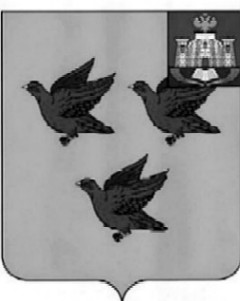 РОССИЙСКАЯ ФЕДЕРАЦИЯОРЛОВСКАЯ ОБЛАСТЬГОРОД   ЛИВНЫУПРАВЛЕНИЕ МУНИЦИПАЛЬНОГО ИМУЩЕСТВА АДМИНИСТРАЦИИ ГОРОДА ЛИВНЫ. Ливны					        Телефон (48677) 72533ул. Ленина, 18						   Факс  (48677)72531________________________________________________________________________ПРИКАЗ  №  143                                                      от  16 декабря 2019  годаО включении в Перечень – реестр земельных участочков,земельного участка,  для  бесплатного предоставления в собственность гражданам	В целях реализации права на бесплатное предоставление в собственность граждан земельных участков для индивидуального жилищного строительства,  в соответствии с Земельным кодексом Российской Федерации, Законом Орловской области от 10 ноября 2015 N 1872-ОЗ "Об отдельных правоотношениях, связанных с предоставлением в собственность гражданам земельных участков на территории Орловской области",  руководствуясь Порядком формирования Перечня-реестра земельных участков из земель, находящихся в муниципальной собственности, а также из земель, государственная собственность на которые не разграничена, расположенных на территории города Ливны и предназначенных для предоставления в собственность бесплатно отдельным категориям граждан, утвержденным решением Ливенского городского Совета народных депутатов от 5 декабря 2017 г №16/190-ГС, с учетом предоставленных документов   п р и к а з ы в а ю: 1. Включить в Перечень - реестр земельных  участков из земель, находящихся  в муниципальной собственности, а также из земель, государственная собственность на которые не разграничена, расположенных  на территории города Ливны и предназначенных для предоставления в собственность бесплатно отдельным категориям граждан для индивидуального жилищного строительства, земельный участок, с кадастровым номером 57:26:0010313:319, вид разрешенного использования – отдельно стоящие индивидуальные жилые дома на одну две семьи, коттеджи, расположенного по адресу: Орловская область, г. Ливны, ул. С. Белоцерковского, участок №16, площадью 1000,0 кв.м.2. Отделу земельных отношений управления муниципального  имущества администрации г. Ливны:2.1. Направить в отдел информационных технологий администрации города для размещения на официальном сайте администрации города в сети Интернет Перечень - реестр земельных участков для бесплатного предоставления в собственность гражданам. 2.2. Провести жеребьевку земельных участков, предназначенных для бесплатного предоставления в собственность граждан, из земель, государственная собственность на которые не разграничена, в пределах границ города Ливны. Начальник управления                                                               В.Н МалахановЖихорева Е.Н